Publicado en Barcelona el 21/05/2020 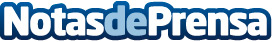 Barcelona, uno de los grandes referentes en el desarrollo de aplicaciones móvil  Barcelona es una ciudad referente en desarrollo tecnológico posicionándose con un gran índice de crecimiento. El reconocimiento otorgado como la cuarta ciudad europea más innovadora de Europa y la 21 posición a nivel mundial en 2019 según el Innovation Cities Index. Y la tendencia es que lo siga siendo en un futuro cuando todo pase debido a que ya existe el tejido empresarial que se está adaptando y sigue trabajando en proyectosDatos de contacto:Wonder World Media665775878Nota de prensa publicada en: https://www.notasdeprensa.es/barcelona-uno-de-los-grandes-referentes-en-el Categorias: Internacional Nacional Cataluña Emprendedores E-Commerce Recursos humanos Dispositivos móviles Innovación Tecnológica http://www.notasdeprensa.es